Nejhezčí nápady na výzdobu stolu s poinsettiemiV období Vánoc hraje velmi důležitou úlohu společné stolování. Slavnostně prostřený stůl s poinsettiemi k tomu vytváří dokonalé prostředí. Z níže uvedených nápadů si může každý vybrat ten nejhezčí podle svého vkusu.Bílá je trendyKdo by nesnil o bílých Vánocích? Zimní pohádku můžete přenést i do interiéru prostřednictvím bílých nebo smetanově zbarvených poinsettií v různých podobách. 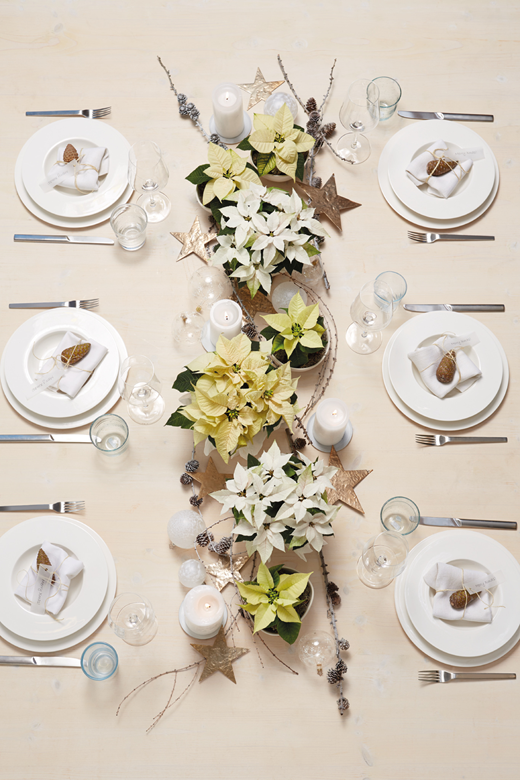 Svátečně prostřený stůl snadno a rychle. Poinsettie v různých odstínech bílé a smetanové jsou umístěny do středu stolu ve zvlněné řadě. Stůj je dozdoben několika dekoračními prvky v měděné a poloprůsvitné bílé barvě. 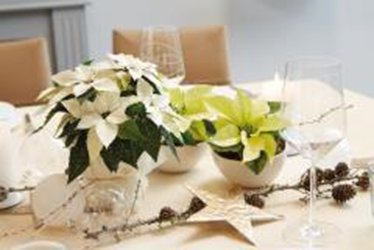 Méně je více. Toto pravidlo platí i pro aranžmá vánočního stolu. Bílé a smetanově zbarvené poinsettie budou vypadat pěkně v jednoduchých obalech nebo zabalené do papíru na pečení. Krásně zbarvené listeny tak naplno vyniknou. Vánoční minimalismusNejlepší dekorace jsou ty, které přispívají k příjemné náladě, aniž by na sebe strhávaly všechnu pozornost. Tento nápad pro vlastnoruční výrobu v sobě spojuje nejdůležitější symboly adventu a Vánoc.  Budete potřebovat: miniaturní poinsettie, obdélníkovou dřevěnou krabici, prkénko, držáky na svíčky, papír na pečení, skleněné kouličky s drátkem a jiné ozdoby, zahradnickou zeminu a případně plastovou fólii. Dále pak tavnou lepicí pistoli, vrtačku a lopatku. 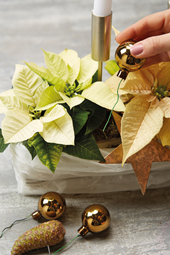 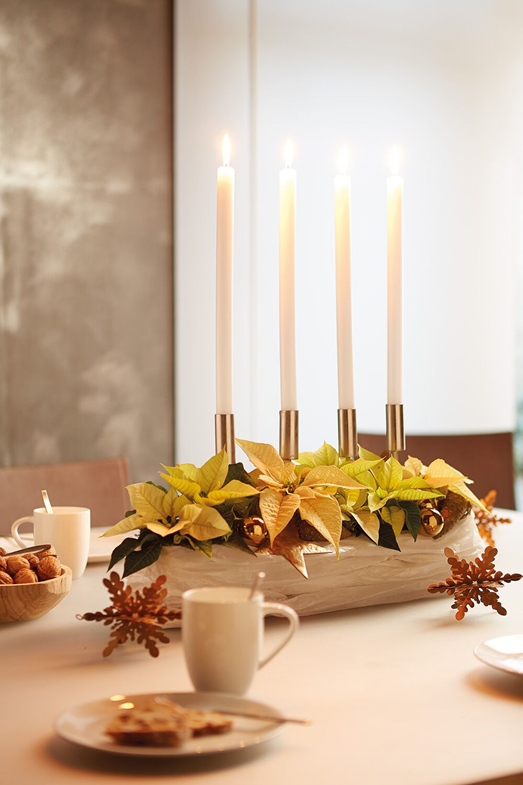 Jak na to: Nejprve připevněte tavným lepidlem prkénko k dřevěné krabici. Potom vyvrtejte čtyři otvory pro držáky svíček a držáky do nich zasuňte. Podle potřeby je přilepte tavným lepidlem. V dalším kroku nalepte oboustrannou lepicí pásku na vnější stranu dřevěné krabice, sloupněte kryt z vrchní strany a přitiskněte zmačkaný papír na pečení na pásku tak, aby byla celá krabice pokrytá papírem. Naplňte dřevěnou krabici zeminou, zasaďte miniaturní poinsettie a ozdobte je podle chuti skleněnými kuličkami. Hotovo! Tip: Pokud chcete, můžete krabici před vyvrtáním otvorů vyložit plastovou fólií. Vyprávění pohádekMnozí budou jistě souhlasit s tím, že Vánoce jsou návratem k pohádkám a vzpomínkám z našeho dětství. Vyvolat tyto krásné chvíle a pokračovat v pohádkovém vyprávění může i originálně prostřený stůl jako je tento. Stačí z půdy přinést a na stůl naaranžovat starý dřevěný vláček. Na stůl můžete přidat všechno, co vám pomůže vytvořit prostředí zimního lesa, figurky lesních zvířat a miniaturní jedličky s bílými špičkami. Malinké svíčky – rovněž ve tvaru stromků – budou na „temný les” vrhat uklidňující světlo. Slavnostní ráz celé tabuli dodají jasně červené poinsettie různých velikostí. A Vánoce mohou začít! 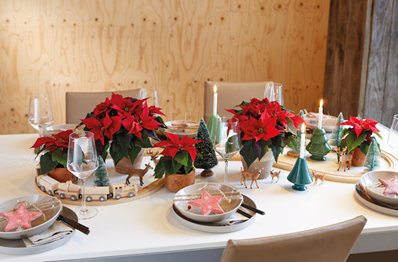 Kouzelný svět VánocTato krásná výzdoba stolu jako by byla přenesena z kouzelné vánoční země a vaše hosty určitě překvapí! Do středu stolu upravte „běhoun” z chvojí a rozestavte svíčky a různě zbarvené miniaturní poinsettie v květináčích v nepravidelné řadě. Přidejte barevné kuličky a jiné vánoční ozdoby. Tip: Zkuste použít i několik větviček eukalyptu. Jako přírodní materiál je eukalyptus vysoce módní a dodává jakékoli výzdobě prvek výjimečnosti.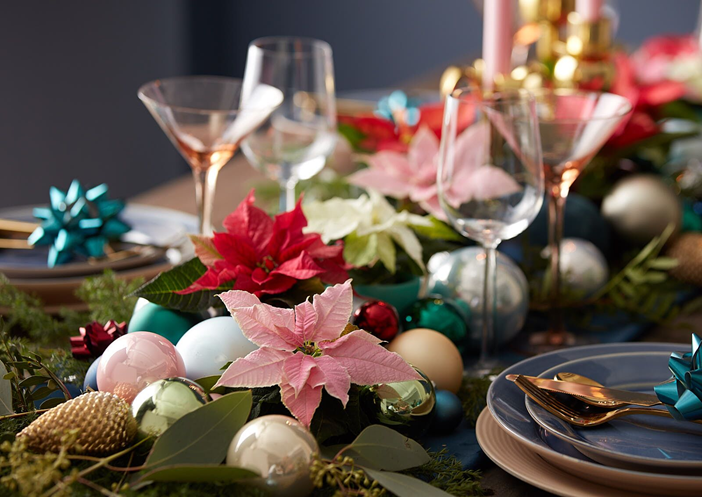 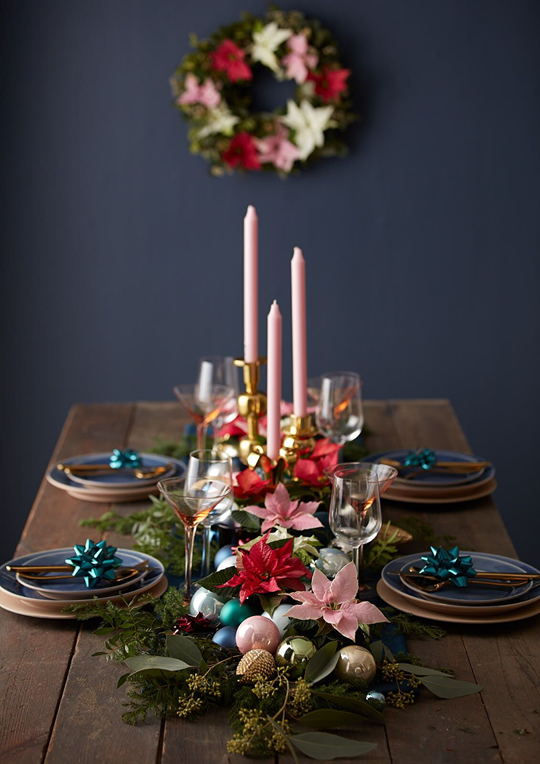 Miniaturní poinsettie rozsvítí každý slavnostně prostřený stůl. Pro opravdu stylový a efektní vánoční stůl zkombinujte růžové se starorůžovými a bílými a doplňte je vánočními ozdobami v pastelových a kovových barvách, které se k nim budou skvěle hodit.Pro pokročilejšíTento nápad je určen těm, kteří už mají se zhotovováním vánočních dekorací více zkušeností. Velká, vánočně ozdobená modřínová větev visí nad stolem. Stůl zdobí poinsettie v květináčích různých velikostí a řezané poinsettie ve zkumavkách jsou položeny na talíře. Tip: Největší dojem vzbudí výzdoba „tón v tónu”! Poinsettie krásně ozdobí stůl v podobě řezaných květin ve zkumavkách na talířích i v podobě rostlin v květináčích. Zkumavky zasazené do látkových ubrousků slouží jako vázičky na řezané poinsettie. K jemným odstínům meruňkových a lososových poinsettií se krásně hodí jasně fialové – dosáhnete elegantního vzhledu, jemuž se nemůže rovnat žádná jiná barevná kombinace. 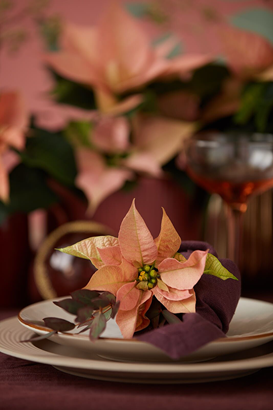 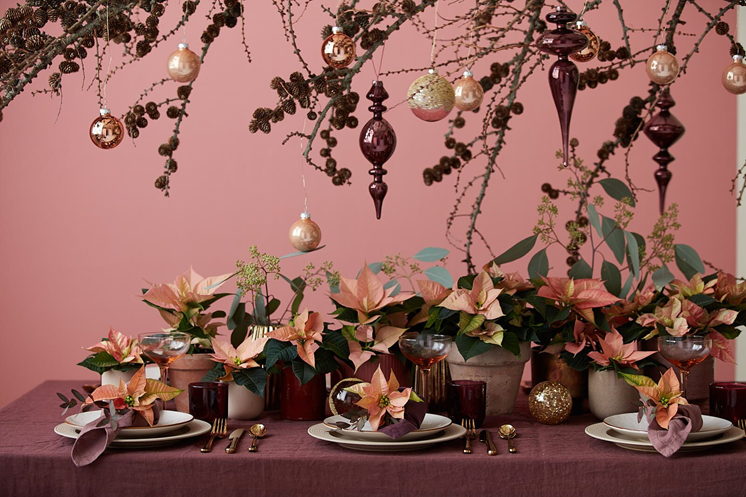 Útulný pocit domovaSprávná kombinace materiálů a barev je alfou a omegou pro vytvoření útulného prostředí, ve kterém se bude  každý cítit jako doma. Dřevo a glazovaná keramika, vyleštěné zlaté příbory, borové šišky a větvičky vytvoří jedinečné aranžmá pro  poinsettie různých odstínů smetanové a bílé. Zvláštní detail: Miniaturní poinsettie u každého místa u stolu.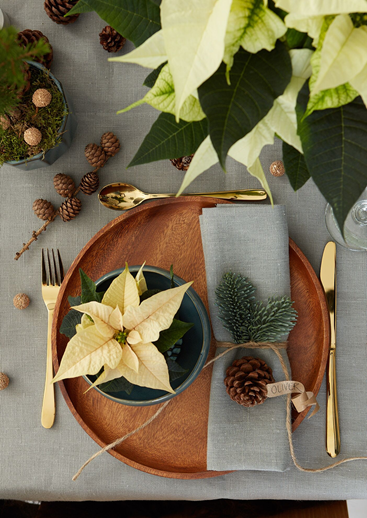 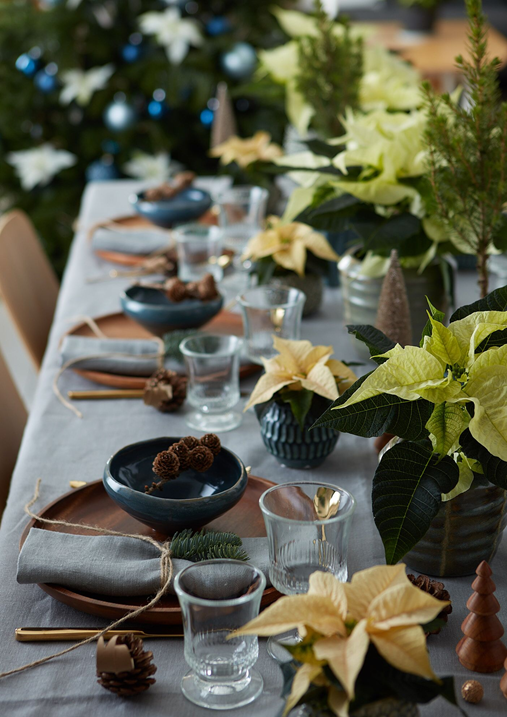 Stars for Europe – Hvězdy pro EvropuProjekt Stars for Europe (Hvězdy pro Evropu) je marketinková iniciativa evropských pěstitelů poinsettií Dümmen Orange, Selecta One, Beekenkamp a Syngenta, podporovaná společností MNP Flowers. Iniciativa vznikla v roce 2000 s cílem podpořit a dlouhodobě zajistit odbyt poinsettie v Evropě. V současné době jsou aktivity Stars for Europe realizovány v 16 evropských zemích. V Německu, Francii, Polsku a Švédsku je projekt v rámci kampaně „Stars Unite" (Hvězdy spojují) podporován EU.KontaktDonath Business & MediaSimona Kopová Spálená 29, 110 00 Praha 1 
+420 731 127 877
simona.kopova@dbm.cz
www.stars-for-europe.eu